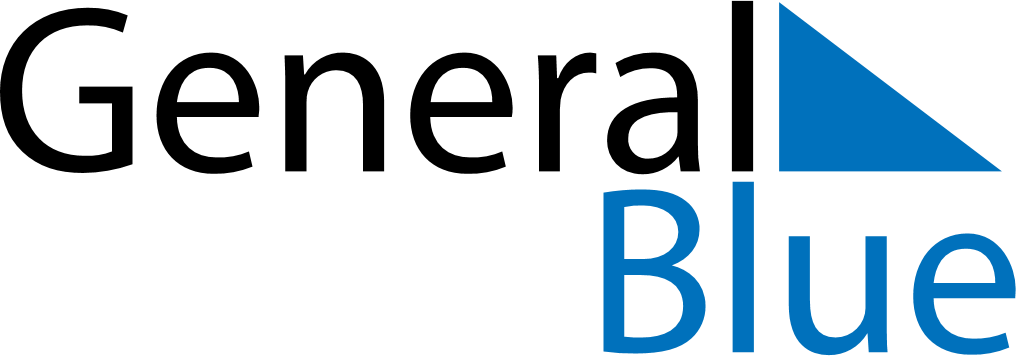 June 2024June 2024June 2024June 2024June 2024June 2024June 2024San Jose, Alajuela Province, Costa RicaSan Jose, Alajuela Province, Costa RicaSan Jose, Alajuela Province, Costa RicaSan Jose, Alajuela Province, Costa RicaSan Jose, Alajuela Province, Costa RicaSan Jose, Alajuela Province, Costa RicaSan Jose, Alajuela Province, Costa RicaSundayMondayMondayTuesdayWednesdayThursdayFridaySaturday1Sunrise: 5:16 AMSunset: 6:00 PMDaylight: 12 hours and 43 minutes.23345678Sunrise: 5:16 AMSunset: 6:00 PMDaylight: 12 hours and 43 minutes.Sunrise: 5:16 AMSunset: 6:00 PMDaylight: 12 hours and 43 minutes.Sunrise: 5:16 AMSunset: 6:00 PMDaylight: 12 hours and 43 minutes.Sunrise: 5:16 AMSunset: 6:00 PMDaylight: 12 hours and 44 minutes.Sunrise: 5:16 AMSunset: 6:01 PMDaylight: 12 hours and 44 minutes.Sunrise: 5:17 AMSunset: 6:01 PMDaylight: 12 hours and 44 minutes.Sunrise: 5:17 AMSunset: 6:01 PMDaylight: 12 hours and 44 minutes.Sunrise: 5:17 AMSunset: 6:02 PMDaylight: 12 hours and 44 minutes.910101112131415Sunrise: 5:17 AMSunset: 6:02 PMDaylight: 12 hours and 45 minutes.Sunrise: 5:17 AMSunset: 6:02 PMDaylight: 12 hours and 45 minutes.Sunrise: 5:17 AMSunset: 6:02 PMDaylight: 12 hours and 45 minutes.Sunrise: 5:17 AMSunset: 6:02 PMDaylight: 12 hours and 45 minutes.Sunrise: 5:17 AMSunset: 6:03 PMDaylight: 12 hours and 45 minutes.Sunrise: 5:17 AMSunset: 6:03 PMDaylight: 12 hours and 45 minutes.Sunrise: 5:18 AMSunset: 6:03 PMDaylight: 12 hours and 45 minutes.Sunrise: 5:18 AMSunset: 6:03 PMDaylight: 12 hours and 45 minutes.1617171819202122Sunrise: 5:18 AMSunset: 6:04 PMDaylight: 12 hours and 45 minutes.Sunrise: 5:18 AMSunset: 6:04 PMDaylight: 12 hours and 45 minutes.Sunrise: 5:18 AMSunset: 6:04 PMDaylight: 12 hours and 45 minutes.Sunrise: 5:18 AMSunset: 6:04 PMDaylight: 12 hours and 45 minutes.Sunrise: 5:18 AMSunset: 6:04 PMDaylight: 12 hours and 45 minutes.Sunrise: 5:19 AMSunset: 6:05 PMDaylight: 12 hours and 45 minutes.Sunrise: 5:19 AMSunset: 6:05 PMDaylight: 12 hours and 45 minutes.Sunrise: 5:19 AMSunset: 6:05 PMDaylight: 12 hours and 45 minutes.2324242526272829Sunrise: 5:19 AMSunset: 6:05 PMDaylight: 12 hours and 45 minutes.Sunrise: 5:20 AMSunset: 6:05 PMDaylight: 12 hours and 45 minutes.Sunrise: 5:20 AMSunset: 6:05 PMDaylight: 12 hours and 45 minutes.Sunrise: 5:20 AMSunset: 6:06 PMDaylight: 12 hours and 45 minutes.Sunrise: 5:20 AMSunset: 6:06 PMDaylight: 12 hours and 45 minutes.Sunrise: 5:20 AMSunset: 6:06 PMDaylight: 12 hours and 45 minutes.Sunrise: 5:21 AMSunset: 6:06 PMDaylight: 12 hours and 45 minutes.Sunrise: 5:21 AMSunset: 6:06 PMDaylight: 12 hours and 45 minutes.30Sunrise: 5:21 AMSunset: 6:06 PMDaylight: 12 hours and 45 minutes.